Projekt„Pořízení, technické zhodnocení a oprava požární techniky a nákup věcného vybavení a zajištění akceschopnosti pro JSDH Leština“byl podpořen z prostředků Olomouckého kraje,dotačního programu „Program na podporu JSDH 2021“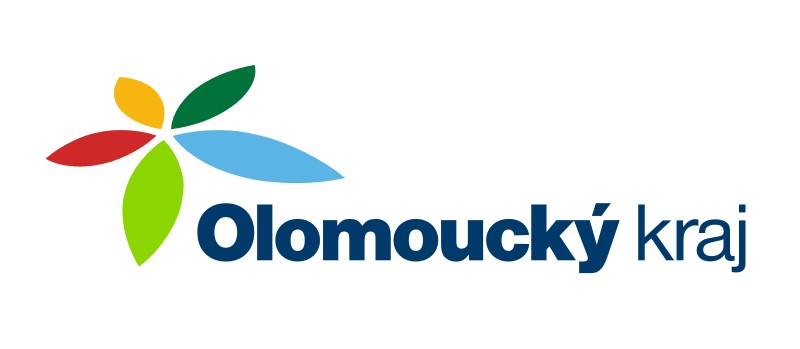 